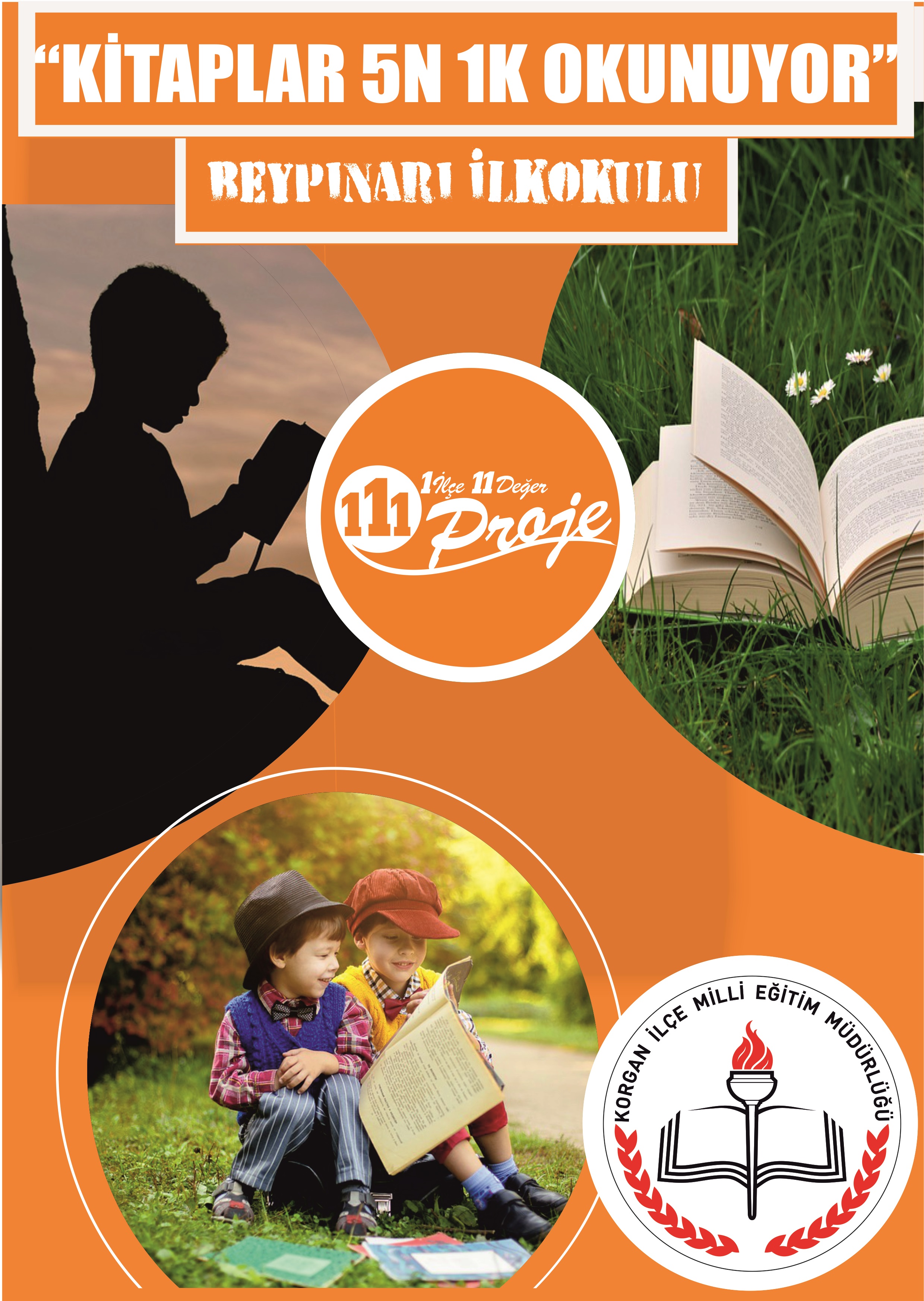                Bu proje yönergesi 2017-2018 eğitim öğretim yılında uygulanmakta olan “1 İLÇE 11 DEĞER 111 PROJE” projesi kapsamında hazırlanmış olup Korgan İlçe Milli Eğitim Müdürlüğünün onayladığı tarihte yürürlüğü girer ve “Proje Yürütme Kurulu” tarafından yürütülür.Ad Soyad        Okul Müdürü   İmza“1 İLÇE 11 DEĞER 111 PROJE”PROJE DEĞERLENDİRME FORMUPROJENİN HAZIRLANDIĞI  OKUL:  PROJENİN NUMARASI /  ADI  / ALANI :Adı Soyadı  			İmza İÇİNDEKİLERİÇİNDEKİLERProjenin Adı 3Projenin Türü 3Proje Sahibi 3Proje Dönemi 3Projenin Başlangıç-Bitiş Tarihleri 3Projenin Amaçları 3Projenin Gerekçeleri 4Projenin Yasal Dayanağı 4Projenin Hedef Kitlesi4Proje Ortakları 4Proje Özeti4Projenin Adımları/Aşamaları5Proje Yürütme Kurulunun Görevleri6Beklenen Çıktılar 6Riskler ve Yönetimi 7Sürdürülebilirlik 7Projenin Maliyeti 7Düşünceler 7Proje Takvimi7Proje Ekibi ve İletişim Bilgileri 8Proje Görselleri 10PROJENİN ADIKİTAPLAR 5N1K OKUNUYORPROJENİN TÜRÜAkademik BaşarıPROJE SAHİBİ  Beypınarı İlkokuluPROJE DÖNEMİ  2017-2018 Eğitim Öğretim YılıPROJENİN     BAŞLANGIÇ / BİTİŞ TARİHLERİ  06/11/2017-01/06/2018PROJENİN AMAÇLARI/HEDEFLERİÖğrencilerimize kitap okuma alışkanlığı kazandırmak.Kitaplarla öğrencileri kaynaştırmak.Öğrencilerimize okuduğunu anlama becerisi kazandırmak.Öğrencilerimize güzel konuşma, yazma, okuma, noktalama ve imla becerisi kazandırıp Türkçe dersinde başarılarını arttırmak.Okuduğunu anlama becerisinin diğer dersleri de etkileyerek akademik başarının arttırılması.Öğrencilerin farklı düşünme becerilerini ve yaratıcılıklarını geliştirmek.Öğrencilerin severek, isteyerek kitapları okumalarını sağlayacak ortamlar oluşturmak.Okul kütüphanelerinin aktif kullanımının sağlanması.Kitap okumak için soyut nedenlerden önce somut nedenler sunarak, alışkanlık haline getirmek.Öğrencilerin okuyacakları kitabı,ortamı, zamanı ve süreci sorgulayarak bu sürece karar verebilme becerisi kazandırmak.PROJENİN GEREKÇELERİÖğrencilerin kitap okumakta isteksiz olmaları, okuduklarını anlamakta zorlanmaları.Okuduğunu anlayamayan çocukların akademik başarılarının da bundan olumsuz etkilenmesi.Kitap okuma alışkanlığını olumsuz etkileyen teknolojiyi bu defa kitap okurken kullanma isteği.Kitap okurken sıkılan çocukların istedikleri kitap okuma ortamı ve zamanını kendilerinin belirlemek istemeleri.Okuyacakları kitabın ne olduğuna, nedenine, neredeye, ne zamana, nasıla, kime gibi sorulara kendilerinin karar vermelerini sağlamak.Kitap okumanın yararlarını anlamakta zorlandıkları için kitap okumak istememeleri.İlçe genelinde kitap okuma alışkanlığının kazandırılmamış olması, kitap okuma oranlarının düşük olması.Velilerin çocuklarına zorla, televizyon karşısında, istemedikleri zamanda kitaplar okutarak çocuklara ceza gibi kitap okutmaya çalışmaları.Öğrencilerimizin kitap okuma oranlarının düşük olması, kitapların ilgilerini çekmemesi, okuduklarını anlayamamaları.Kitap okumayan çocuğun akademik başarısının, dil bilgisinin, dil gelişiminin, Türkçeyi doğru konuşma ve yazma becerisinin, konuşma iletişim yeteneğinin başarısız olması.PROJENİN YASAL DAYANAĞIYarışma esasları 13.01.2005 tarih ve 25699 sayılı Resmi gazetede yayımlanan MEB İlk ve Orta Öğretim Kurumları Sosyal Etkinlikler Yönetmeliği 12-e fıkrası (Toplumda Türkçeyi doğru, güzel ve etkili kullanma bilincini geliştirme ve kitap okuma alışkanlığını kazandırmaya yönelik çalışmalar yapmak) ve 22.maddesine uygun olarak düzenlenmiştir.PROJENİN HEDEF KİTLESİ ÖğrencilerPROJE ORTAKLARI   -PROJENİN ÖZETİProje Yürütme Komisyonu oluşturularak, proje taslağı hazırlanır.  Proje onaya sunulup onay aşaması gerçekleştikten sonra Proje yürütme kurulu tarafından  5N1K sorularını içerecek programlar kapsamında öğrencilerimize kitap okuma anlayışları(konseptleri) oluşturularak kitapları severek okumaları sağlanacaktır. “ Neden bu kitabı okumak istiyorsun?” sorusuyla başlayacak proje “Kitap en ilginç nerede okunur?Kitap en keyifli ne zaman okunur? Kitap kime okunursa onu daha çok mutlu eder? Kitap en rahat nasıl okunur?”  konulu fotoğraf yarışmaları düzenlenerek devam edecek,  proje sonunda “ Bu projede ne tür kitaplar sevilerek okundu?” sorusuyla bitirilecektir. Bu proje sürecinde çocukların okudukları kitaplar dönüt amaçlı video olarak kaydedilecek böylece diğer arkadaşlarına da tavsiye niteliği taşıyacaktır. Düzenlenen fotoğraf yarışmalarının sonunda kazanacakları ödüller onları kitap okumaya teşvik edecektir. Sürecin sonunda 5N1K sorularına bulunan cevaplarla, proje değerlendirilecek, en başarılı öğrenci ödüllendirilecektir.Proje yürütme kurulu tarafından proje değerlendirilip, raporlaştırılacak, yetkililere gönderilecektir.FAALİYET NO.FAALİYET ADIFAALİYETİN YARARLANICILARIİŞBİRLİĞİ YAPILACAK KURUM/KURULUŞLARFAALİYET GERÇEKLEŞTİRME TARİHİ1Projenin hazırlanarak onaya sunulmasıÖğrenci İlçe genelindeki tüm kurum ve kuruluşlar6-30 Kasım 20172Proje Yürütme Kurulu tarafından “ Neden bu kitabı okumak istiyorsun?” sorusuyla proje süreci başlatılıp, veli ve öğrencilere proje duyurulur.Öğrenci İlçe genelindeki tüm kurum ve kuruluşlar18-29 Aralık 20173Kitap en ilginç nerede okunur?Kitap en keyifli ne zaman okunur? Kitap kime okunursa onu daha çok mutlu eder? Kitap en rahat nasıl okunur?” sorularını içeren aylık fotoğraf yarışmaları düzenlenir. Fotoğraflar toplanıp öğrenciler ödüllendirilir.    Öğrenci İlçe genelindeki tüm kurum ve kuruluşlar1 Ocak-27 Nisan 20184“ Bu projede ne tür kitaplar sevilerek okundu?” sorusuyla projede en çok okunan kitap türü belirlenip, en başarılı öğrenci ödüllendirilir.Öğrenci İlçe genelindeki tüm kurum ve kuruluşlar30 Nisan-4 Mayıs 20185Projenin değerlendirilip raporlaştırılmasıÖğrenci İlçe genelindeki tüm kurum ve kuruluşlar7 Mayıs- 1 Haziran 2018PROJE YÜRÜTME KURULUNUN GÖREVLERİ  Proje Hazırlama ve Yürütme Komisyonunun Oluşturulması, Proje taslağının hazırlanması,Projeye son şeklinin verilmesi ve projenin onaylanması,Proje tanıtım afişlerinin/broşür hazırlanmasıProjeyi hazırlayarak Korgan İlçe Milli Eğitim Müdürlüğü’ne gönderilmesiProjenin tanıtılması,Projenin uygulanması,Proje sürecini takip ederek karşılaşılan sorunlara çözümler bulunması,Projenin sonuçlanmasını sağlamak ve bilgileri ilgililerle paylaşmak.PROJEDEN BEKLENEN ÇIKTILARÖğrencilerin kitap okumayı alışkanlık haline getirmeleri, severek isteyerek seçim yaparak kitap okumaları, kitap okurken kendi kararlarını verip okudukları kitapları sorgulamaları. Projenin sonunda okuduklarını anlayarak akademik başarılarını yükseltmeleri. Okuyacakları kitabın ne olduğuna, nedenine, neredeye, ne zamana, nasıla, kime gibi sorulara kendilerinin karar vermelerinin sağlanması. Kitap okumaları sağlanarak çocuğun akademik başarısının, dil bilgisinin, dil gelişiminin, Türkçeyi doğru konuşma ve yazma becerisinin, konuşma iletişim yeteneğinde başarının sağlanması.Sürece katılan velilerde de kitap okuma alışkanlığı kazandırılması.Akademik başarının, gelişim sürecinin bu projeden olumlu yönde etkilenmesinin sağlanması.Çocukların etkilediği aileler, ailelerin de çevrelerindeki diğer aileleri etkilemeleri sonucunda gelişen bir okuma halkasının oluşmasının sağlanması.Proje boyunca çocukların düşünmelerinin, sorgulamalarının, kendi kararını kendilerinin verebildikleri bir sürecin oluşturulması bu projeden beklenen çıktılardır.RİSKLER VE YÖNETİMİProje risk içermemektedir.SÜRDÜRÜLEBİLİRLİKProje her eğitim öğretim yılında öğrencilere kitap okuma alışkanlığı sağlayacak şekilde sürdürülebilir.PROJENİN HİKÂYESİ VE DÜŞÜNCELER  Okulumuz genelinde daha önceki eğitim öğretim yılında düzenlenen “Bir kitap en ilginç nerede okunur?” fotoğraf yarışmasına yoğun katılımın olması, yarışma süresince öğrencilerin severek isteyerek kitap okumaları, okumalarının düzelmesi nedenlerinden süreç ve kapsam genişletilerek Kitaplar 5N1K Okunuyor Projesi ortaya çıkmıştır. Bu sürecin ortaya çıkmasında yapılan gözlemler sonucu çocukların zorla, televizyon karşısında, yeterki okusunda nasıl okursa okusun bilinciyle kitap okutturulmaları. Bu durumunda çocuğun sevmeyerek istemeyerek kitap okumasına neden olması, çocuğun bu durumu ceza olarak görmesi.FAALİYET NO.FAALİYET ADIFAALİYET MAALİYETİ1Etkinlik takviminin oluşturulması“ Neden bu kitabı okumak istiyorsun?” sorusuyla proje süreci başlatılıp, veli ve öğrencilere proje duyurulur.20 TL2Kitap en ilginç nerede okunur?Kitap en keyifli ne zaman okunur? Kitap kime okunursa onu daha çok mutlu eder? Kitap en rahat nasıl okunur?” sorularını içeren aylık fotoğraf yarışmaları düzenlenir. Fotoğraflar toplanıp öğrenciler ödüllendirilir.150 TL3“ Bu projede ne tür kitaplar sevilerek okundu?” sorusuyla projede en çok okunan kitap türü belirlenip, en başarılı öğrenciler ödüllendirilir.  150 TL4Projenin değerlendirilip raporlaştırılması5 TLTOPLAM MAALİYETTOPLAM MAALİYET325 TLPROJE YÜRÜTME KURULUPROJE YÜRÜTME KURULUPROJE YÜRÜTME KURULUPROJE YÜRÜTME KURULUSIRA NO.AD SOYADGÖREVİOKULU1MERYEM KEPİRProje SorumlusuBeypınarı İlkokuluİLETİŞİM BİLGİLERİİLETİŞİM BİLGİLERİİLETİŞİM BİLGİLERİİLETİŞİM BİLGİLERİYasal Adı:Yasal Adı:TCKORGAN KAYMAKAMLIĞIBEYPINARI İLKOKULU MÜDÜRLÜĞÜTCKORGAN KAYMAKAMLIĞIBEYPINARI İLKOKULU MÜDÜRLÜĞÜPosta Adresi:Posta Adresi:Beypınarı Merkez Mahallesi No:51 Korgan/ORDUBeypınarı Merkez Mahallesi No:51 Korgan/ORDUTelefon numarası: Telefon numarası: 0452688202404526882024Faks numarası: Faks numarası: --Kurumun e-posta adresi:Kurumun e-posta adresi:740635@meb.k12.tr740635@meb.k12.trKurumun internet adresi:Kurumun internet adresi:beypnarlkokulu@meb.k12.trbeypnarlkokulu@meb.k12.trProje Sorumluları İrtibatAdı SoyadıMeryem KEPİRProje Sorumluları İrtibatGSM05343587329Proje Sorumluları İrtibatE-postameryemkepir@hotmail.comDEĞERLENDİRME ÖLÇÜTLERİ(5 : Çokiyi -  4 : İyi  -  3 : Yeterli  -   2 : Az   -   1 : Yetersiz)DEĞERLENDİRME ÖLÇÜTLERİ(5 : Çokiyi -  4 : İyi  -  3 : Yeterli  -   2 : Az   -   1 : Yetersiz)1-5 arasıPuan1Projenin özgünlüğü / üretkenlik 2Yararlılık (ekonomik, sosyal)3Tutarlılık ve katkı4Uygulanabilir ve kullanışlı olması5Kaynak taraması6Çalışmayı destekleyecek gerekli verilerin toplanması7Özümseme ve hakimiyet8Sonuç ve açıklık9Hedef ve amaçlarına uygunluk10YaygınlaştırmaTOPLAMTOPLAM